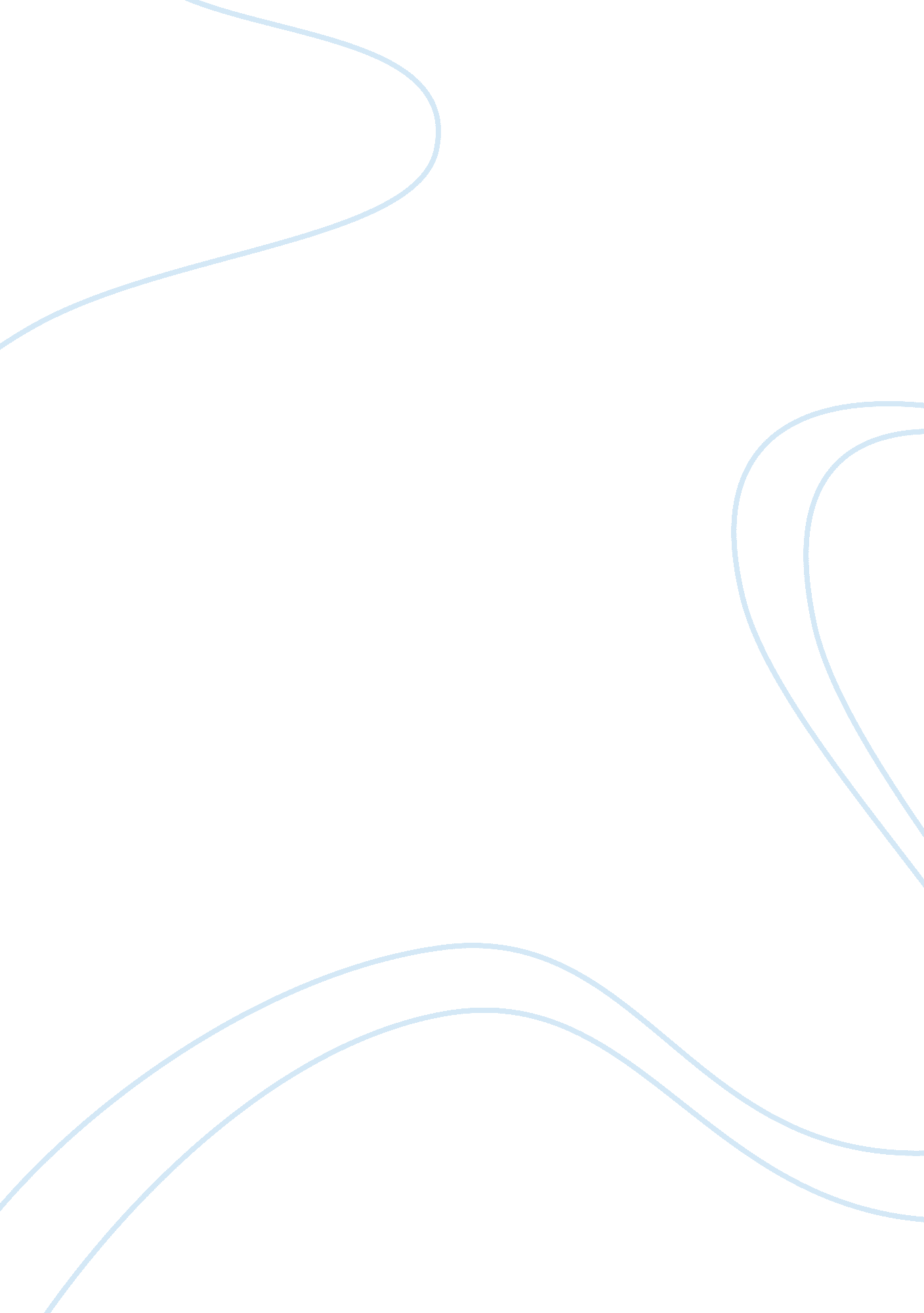 Incompatibility of business and ethics essayDesign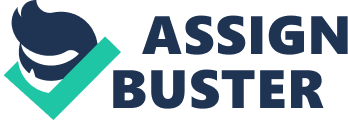 Business is an organisation that enables investors or proprietors to change over their investing into net income chiefly through the procedure of trade or purchasing and merchandising of goods production of Gods and services. Business is usually in the public and private sector. Ethical motives is going an highly of import affair in today concern universe. Ethical motives means acquiring things done which are right they are non included in jurisprudence but it is things that are right harmonizing to the concern. For illustration the jurisprudence has ne’er force concern such as Bankss or big companies to assist the hapless by giving them money or shelter but concern do it this is called concern moralss. Business moralss can be a codification of behavior which a concern consider to be right such as no kid labor, no development of workers at work topographic point, on chemical merchandise tested on animate beings in short concern do non desire to make things which are non right but at the same clip no included in the jurisprudence to gain net income. Business moralss is making something, which is morally right and accepted by all people in the community. Each concern has their ain moralss and there are no any prescribe concern moralss to peculiar type of concern each concern has to develop their ain. Business and moralss are non the same as they have different aims for illustration the concern may take to maximise net income through the investing made by the proprietors. The purpose of concern proprietors is to retrieve the money invested every bit good as to do net incomes even if it means selling loose quality points. The job of presents is that people are excessively money minded to believe about the possible bad quality of the merchandises they are selling. As such in quest of net income, they end up in doing the life of consumers a snake pit as the merchandises are of inexpensive quality and stop up interrupting up really rapidly. Another facet of unethical concern is the fact that the company holders will ne’er waver in working resources, be it machine or homo. The fact that multinationals choose to open in states like Mauritius, China and some states in Africa is because they benefit from inexpensive labor. The fact that there is a fad for employment, these companies make the must by over-employing people. This is merely over development of labor and unethical as harmonizing to Torahs, this is illegal. Some companies even employ kids that breach the Torahs that prevent kids from working. For illustration England has cancelled all its order from India for rugs as India was using kids to fabricate the rugs. As stated above business communities are nowadays money-minded and would non even waver to destruct the vegetations and zoologies to do their dream of maximising net incomes come true. Singapore is an illustration of how business communities have destroyed the environment to do concern flourish. It ‘ s non that the state is non profiting from these concerns but it has paid a great monetary value for the development as the vegetation and zoology is merely minimum compared to what it was long ago. As such one can non be so money minded that they lose path of the state ‘ s beauty that lies in the environment. However concern moralss can turn out to me loss doing to a concern such as a really profitable undertaking may be rejected as the policies of the company does non allow it. It is dearly-won to put up an ethical concern construction and little concerns might hold troubles to use concern moralss as they are new and lack finance. However a concern must see moralss as a generator of net income and non a load and they must guarantee that their ethical codification is right. Think of the costs likely to be associated with unethical behaviour, every bit good as the benefits likely to be derived from ethical behaviour. Good corporate citizenship improves the state of affairss of the employee every bit good as it benefits to the consumers in best resources available. The factors identified include more effectual enlisting ; higher keeping ; and better morale, trueness, motive, and productiveness. Customer relationships are besides improved. Factors identified include additions in client trueness, sweetening of trade name image, and tiebreaker effects for client buying determinations. Empirical grounds suggests that clients ‘ sensitiveness to corporate citizenship continues to derive impulse. Good corporate citizenship besides enhances overall concern public presentation, peculiarly improved competitory advantage, higher fiscal returns, and better repute. A considerable figure of surveies, including work done by this editor, show a positive nexus. Yet critics maintain that excessively many “ best concern patterns ” and other influences are present to impute the superior public presentation entirely to good corporate citizenship. When unethical behaviour is present in a concern, it poses a important hazard to that organisation. Further, we as quality professionals contend that one of the persons most at hazard from such behaviours is the choice professional. Because we depend on informations for our decision-making, we are vulnerable to unethical use of these informations. Unethical behaviour in houses consequences in lower productiveness, particularly among extremely skilled employees, lower fiscal public presentation as measured by prosodies such as economic value-added, and market value-added every bit good as abnormally negative returns to the stockholders for drawn-out periods of clip. It besides takes old ages to construct a repute for unity that can be lost nightlong. Once an organisation loses it ‘ s repute for unity, the consequence can be lasting. As unethical behaviours are manifested by high-level direction, workers throughout the organisation and as a consequence unethical behaviour becomes a everyday. Ultimately, this civilization consequences in damaging behaviours such as under presenting on promises, sod guarding, end lowering, budget distortion, fact concealment, item skipping, recognition hogging, and scapegoating. 